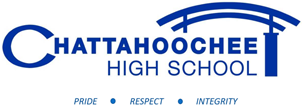 5-11-2022 Meeting Summary of Action ItemsSummary of Meeting ActionsChattahoochee High School Governance Council MeetingCouncil members present for the May 11, 2022 meeting: Mike Crooks, Kim Boberg, Diana Eidson, Dr. Mike Todd, Members Absent: Mike Eves, Alison McKenzie, Jung Choi, Jayson Feng, Emmett Shaffer, Kim Boberg, Allison McKenzie, Joan ChoiGuests Present: Anbu VincentAgenda Items and Actions (The council took action on the following items.)Approval of the April 20, 2022 AgendaEidson made a motion to approve the agenda, McKenzie seconded the motion, and the motion passed unanimously.Approval of the March 2022 Meeting MinutesCrooks made a motion to approve the minutes from the March meeting, Boberg seconded the motion, and the motion passed unanimously.Discussion ItemsPrincipal Reporthiring (auto repair, math teachers); Pathways to Life funding approved; waiting on new computers and calculators; laser projector for auditorium; furniture for maker spaceAcition Item:Voted to approve RFF for EOC Testing for next year.Meeting Adjournment Eidson on made a motion to adjourn the meeting, Johnson seconded the motion, and the motion passed unanimously.